REQUERIMENTO Nº. 734  /2017EMENTA: Informações a respeito de entulho deixados na quadra de areia da Praça Luiz Cecco, após a manutenção.Senhor Presidente,Senhores Vereadores:	O vereador FRANKLIN, no uso de suas atribuições legais, requer nos termos regimentais, após aprovação em Plenário, que seja encaminhado ao Exmo. Senhor Prefeito Municipal, os seguintes pedidos de informações: Conforme a Indicação 786/2017 que trata de solicitação de manutenção da quadra de areia da Praça Luiz Cecco, localizada na Rua Antônia D´Angelo Perseghetti no bairro Jardim do Lago, solicito as informações abaixo:A Municipalidade tem conhecimento do entulho deixado no local após a manutenção que foi realizada? Há previsão de remoção do entulho? Se sim, há data prevista? Justificativa:      Os moradores desta localidade procuraram este vereador para solicitar providência quanto ao assunto.(foto em anexo)Valinhos, 12 de maio de 2017.Franklin Duarte de LimaVereador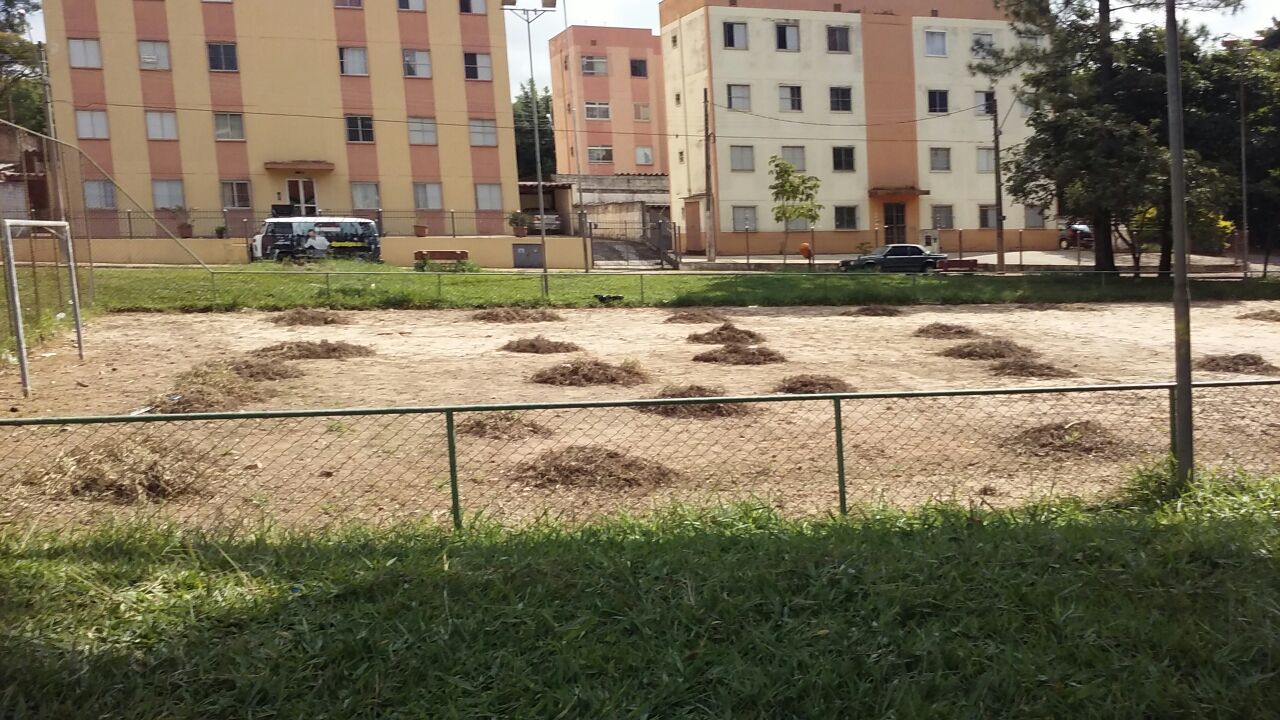 